I’m A BelieverNeil Diamond (as recorded by The Monkees 1966)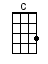 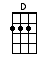 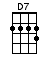 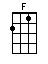 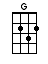 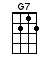 INTRO:  / 1 2 3 4 / [G] / [G] /[G] I thought love was [D] only true in [G] fairy tales [G][G] Meant for someone [D] else, but not for [G] me [G7]Oh [C] love was out to [G] get me (do-do-do do-[C]do)That's the way it [G] seemed (do-do-do do-[C]do)Disappointment [G] haunted all my [D7] dreams [D7]Then I saw her [G] face [C] / [G] now [C] I'm a be-[G]liever [C] / [G][C] Not a [G] trace [C] / [G] of [C] doubt in my [G] mind [C] / [G][C] I'm in [G] love (mmmmmmm [C] oh) I'm a be-[G]lieverI couldn't [F] leave her if I [D7] tried [D7][G] I thought love was [D] more or less a [G] givin' thing [G]It [G] seems the more I [D] gave, the less I [G] got [G7][C] What's the use in [G] tryin' (do-do-do do-[C]do)All you get is [G] pain (do-do-do do-[C]do)When I needed [G] sunshine I got [D7] rain [D7]Then I saw her [G] face [C] / [G] now [C] I'm a be-[G]liever [C] / [G][C] Not a [G] trace [C] / [G] of [C] doubt in my [G] mind [C] / [G][C] I'm in [G] love (mmmmmmm [C] oh) I'm a be-[G]lieverI couldn't [F] leave her if I [D7] tried [D7]INSTRUMENTAL:[G] / [D] / [G] / [G] /[G] / [D] / [G] /[G7] Oooh [C] Love was out to [G] get me (do-do-do do-[C]do)Now that's the way it [G] seemed (do-do-do do-[C]do)Disappointment [G] haunted all my [D7] dreams [D7]Ah then I saw her [G] face [C] / [G] now [C] I'm a be-[G]liever [C] / [G][C] Not a [G] trace [C] / [G] of [C] doubt in my [G] mind [C] / [G][C] I'm in [G] love (mmmmmmm [C] oh) I'm a be-[G]lieverI couldn't [F] leave her if I [D7] tried [D7]Yes I saw her [G] face [C] / [G] now [C] I'm a be-[G]liever [C] / [G][C] Not a [G] trace [C] / [G] of [C] doubt in my [G] mind [C] / [G]And [C] I'm a be-[G]liever (yeah [C] yeah yeah [G] yeah yeah)[C] I'm a be-[G]liever [C] / [G]And [C] I'm a be-[G]liever [C] / [G] / [C] / [G] www.bytownukulele.ca